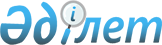 О внесении изменения в постановление Правительства Республики Казахстан от 16 ноября 2012 года № 1453 "Об определении органа, ответственного за реализацию функций Национального контактного центра в соответствии с практикой стран Организации экономического сотрудничества и развития"Постановление Правительства Республики Казахстан от 31 мая 2018 года № 306
      Правительство Республики Казахстан ПОСТАНОВЛЯЕТ:
      1. Внести в постановление Правительства Республики Казахстан от 16 ноября 2012 года № 1453 "Об определении органа, ответственного за реализацию функций Национального контактного центра в соответствии с практикой стран Организации экономического сотрудничества и развития" следующее изменение:
      пункт 1 изложить в следующей редакции:
      "1. Определить Министерство по инвестициям и развитию Республики Казахстан ответственным за реализацию функций Национального контактного центра в соответствии с практикой стран Организации экономического сотрудничества и развития.".
      2. Настоящее постановление вводится в действие со дня его подписания.
					© 2012. РГП на ПХВ «Институт законодательства и правовой информации Республики Казахстан» Министерства юстиции Республики Казахстан
				
      Премьер-Министр
Республики Казахстан

Б. Сагинтаев
